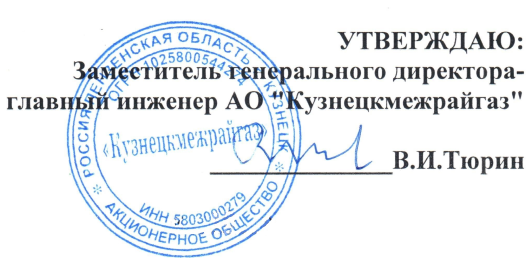 «    05    »    марта   2021 годаГРАФИКтехнического обслуживания внутридомовых газопроводов, входящих в состав имущества общего пользования многоквартирных жилых домов в городе Кузнецке на май 2021 года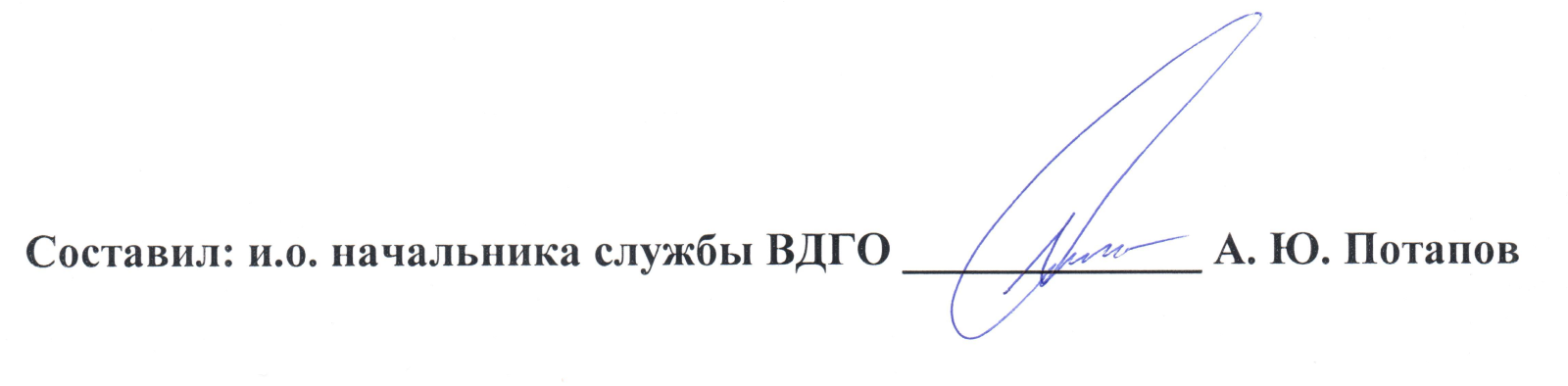 № п/пАдрес многоквартирного жилого домаДата и время выполнения работ 1231город Кузнецк, улица Минская, дом №1804.05.2021 года (с 900 до 1600)2город Кузнецк, улица Гражданская, дом №4905.05.2021 года (с 900 до 1600)06.05.2021 года (с 900 до 1600)3город Кузнецк, улица Калинина, дом №2507.05.2021 года (с 900 до 1500)4город Кузнецк, улица Маяковского, дом №4912.05.2021 года (с 900 до 1600)13.05.2021 года (с 900 до 1600)5город Кузнецк, улица Свердлова, дом №8914.05.2021 года (с 900 до 1500)6город Кузнецк, улица Калинина, дом №9217.05.2021 года (с 900 до 1600)18.05.2021 года (с 900 до 1600)7город Кузнецк, улица Осипенко, дом №4019.05.2021 года (с 900 до 1600)8город Кузнецк, улица Победы, дом №6020.05.2021 года (с 900 до 1600)9город Кузнецк, улица Победы, дом №5621.05.2021 года (с 900 до 1500)10город Кузнецк, улица Победы, дом №5824.05.2021 года (с 900 до 1600)25.05.2021 года (с 900 до 1600)11город Кузнецк, улица Калинина, дом №11826.05.2021 года (с 900 до 1600)12город Кузнецк, улица Осипенко, дом №4227.05.2021 года (с 900 до 1600)13город Кузнецк, улица Осипенко, дом №4428.05.2021 года (с 900 до 1500)14город Кузнецк, улица Радищева, дом №40а31.05.2021 года (с 900 до 1600)15город Кузнецк, улица Республики, дом №1б31.05.2021 года (с 900 до 1600)16город Кузнецк, улица Леваневского, дом №2г31.05.2021 года (с 900 до 1600)17город Кузнецк, улица Леваневского, дом №4631.05.2021 года (с 900 до 1600)